1月中旬から始まった私立受験も山場を越え、今月は県立高校の前期選抜が控えています。心配されたインフルエンザもピークは越えつつあるように感じますが、気を抜いて感染しないように手洗い・うがいなどの予防を心がけましょう。　６日（木）、７日（金）には、県立高校の前期選抜が行われます。私立の面接を含め、何度も面接練習をしたことを思い出して、あわてることなく自分の思いをきちんと伝えることができるように準備しましょう。（下に面接五訓を載せておきます。）１７日（月）１８日（火）に行われる三者懇談会では、県立高校の後期選抜の願書記入を行います。その際に、収入証紙全日制2,200円分、定時制950円分、写真、印鑑を準備してください。また、最終の進路希望調査を行います。私立の結果も踏まえてどうするかをあらかじめお家でもよく相談をしておいてください。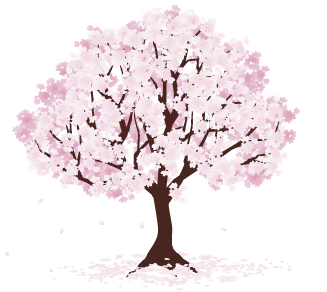 ２月・3月の予定　　　　　　部活終了　17時　　完全下校　17時15分3月の予定　　2日（月）登校指導　Ａ特　昼食12:50　Ｓトレ理国　　3日（火）Ａ特　３．４限目式練習　昼食12:50　Ｓトレ社数4日（水）Ａ特　３．４、６限目式練習　昼食12:50　Ｓトレ理英５日（木）Ａ特　１．２限　同窓会入会式　３．４全体練習昼食12:50　Ｓトレ最終６日（金）第44回卒業証書授与式　１０日（火）後期選抜　　　　　　　　　１７日（火）県立後期発表　（前期で合格した人も）日曜２月校内行事日課給食Sトレ備考３月　A12:50社４火自然教室１日目（1年）　A12:50数SC５水自然教室２日目（1年）B２12:20×朝読なし，清掃なし，部活なし６木県立前期選抜1日目　３限のみ　社会見学（2年）B２×数朝読なし，清掃なし７金県立前期選抜2日目　６限A12:50数部活なし８土９日１０月定時退校日　ＰＴＡ本部役員会　A12:50理１１火１２水　A12:50理１３木　A12:50理１４金学校公開日，前期選抜内定発表　Ｂ12:50理１５土１６日１７月三者懇談会　３年　1限のみ　　登校指導　A12:50英１８火三者懇談会　３年　1限のみ　A12:50英ＳＣ１９水１・２年生学年末テスト発表　Ｂ12:30英部活なし２０木　Ｂ12:30英部活なし２１金職員会議B２12:20×朝読なし，清掃なし，部活なし２２土２３日２４月２５火　Ｂ12:30国社部活なし，SC２６水学年末テスト　A12:50数理部活なし２７木学年末テスト　A12:50英国部活なし２８金学年末テスト　　ＰＴＡ会議　A12:50社数２９土